	Company		ProfileSoftstar ITS Pvt. Ltd. defines designs and delivers technology-enabled solutions. We always believe in advance technology and stability. We have advance system in Toll Highways, Smart city and securities. We have ready solutions for RFID Reader and handheld reader, Boom Barrier, Emergency call box (ECB), PBSC Bike sharing system, Facial detection system and ATMS system.	We also have professional Service experiences in Toll (TMS & ETC), ATMS/ HTMS. 		Our Major on ECB Projects:-We have installed own developed ECB(Emergency call box) at Hosur Krishanagiri highway        (Tamilnadhu) and maintaining it.We have installed own developed ECB (Emergency call box) at and at Kandla Mundra Highway (Gujrat), and maintaining it.			Company Objective	To provide the Advance, Secure 	& Best service to make 	Trustable relationship with client. 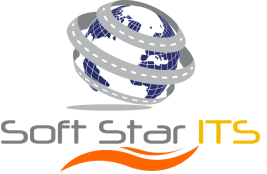 	Company Products 	ECB Solution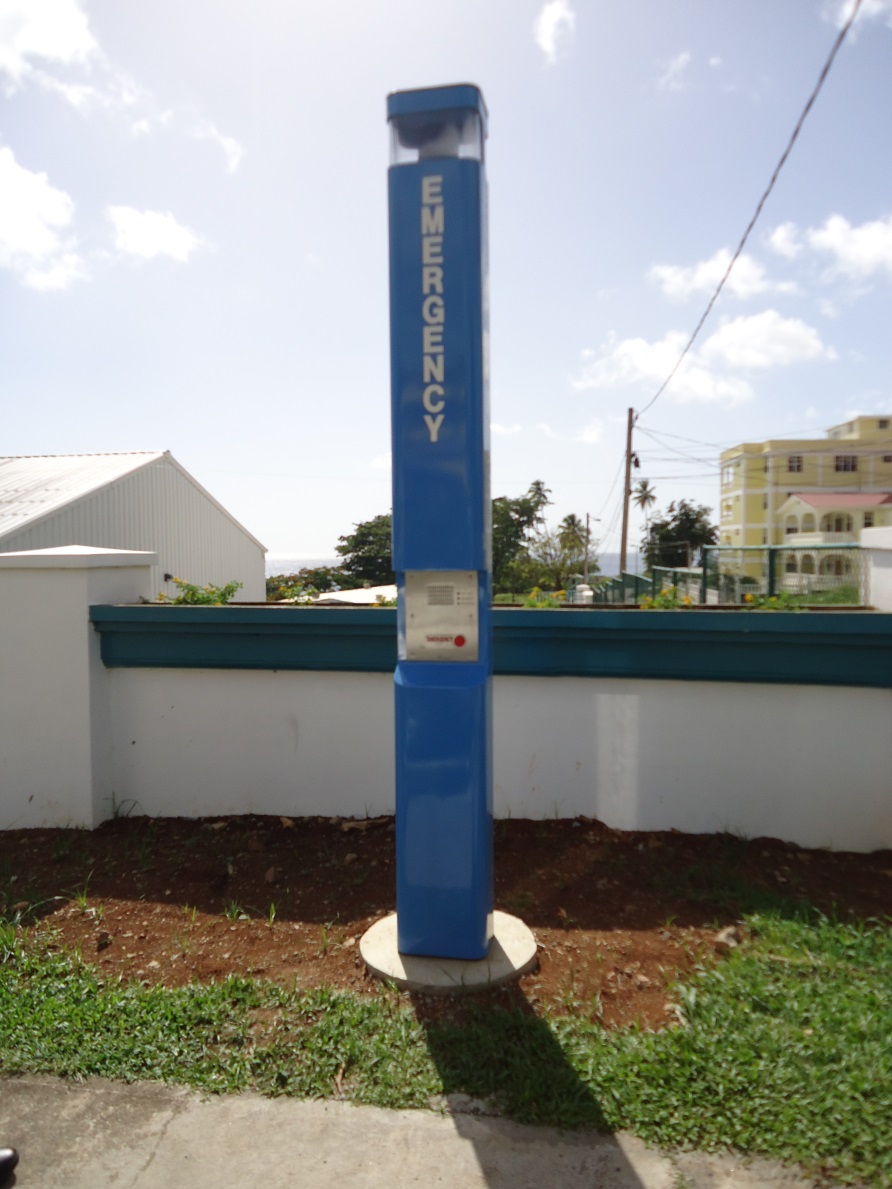 	GSM ECB (Model SSGE103) Technical details: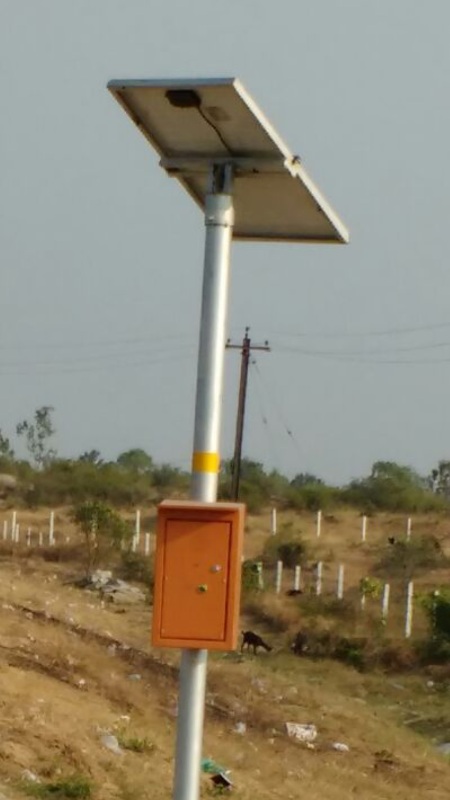 Function ModuleTechnical SpecificationsMother boardWith GS1000 chip power FormatsGSM 900 MHZ / 1800 MHZPower-supply modesSolar power supply and Battery DC12V 17AhDC SupplyMax 12V, Minimum 5V DCStandby Current30 MilliampsWorking Current1 to 1.5 AmpEnvironment Temperature-5 to 50 Degree CRelative humidity10% - 90%Mice SensitivityMax talking distance 15 cmDoor closer Door closer sensor AntennaAMPS/GSM/PCS/UMTS: 824 to 960/1710 to 2170MHzAntennaGain: 7dBiAntennaUMTS: 2100 to 2170MHzAntennaAMPS: 850MHzAntennaPCS: 1900MHzAudio Amplifier output10 Watt MaxControl Room setupVoice Data Recorder 4 ChannelControl Room Software with headphoneGSM logger with Antenna 